THE NORTHERN FORUM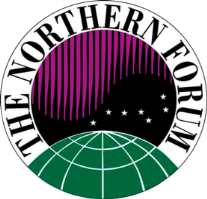 12th General AssemblyYakutsk, Russia                         Draft Agenda                                  (as of March 2, updated 31.03.2015)Main participants: Governors and heads of regions, Regional coordinators of the Northern Forum, NF Secretariat, Project Coordinators, Business Partners. Invited participants: representatives of the Northern Europe regions, Russia, Canada, United States, representatives of NGOs, diplomatic missions in Russia, Federal authorities, Russian Arctic organizations and Sakha Republic executive authorities. Key Partners: University of the Arctic, Arctic Portal, Arctic Council working groups, UNEP, SCPAR, etc. Dates: September 3-5, 2015. Main events of 12th General Assembly:Regional Coordinators Committee (RCC) meetingBoard of Governors meetingGeneral Assembly Open meeting Workshops and Project meetingsRound tables on business cooperation and tourismEthnic games festivalScience practical symposium on infectious diseasesArctic Council project SDWG EALLU – Arctic Indigenous Youth, Climate Change and Food Culture; workshopVenues: TBC. Currently there are options (depending on a number of participants, availability and cost issues and other factors)Tygyn Darkhan hotel Conference Hall (RCC Closed meeting)Government House No.2 Conference Hall (RCC Open meeting)Republic HallGovernment House No.1 Republic Hall (Board of Governors meeting)The Secretariat and hosting region Sakha Republic (Yakutia) are searcing for the best option for accommodating participants and guests and for hosting both open and closed meetings, providing simultaneous translation, demonstration of videos, presentations, catering, briefings, exhibitions etc.  Meeting formats: RCC holds one meeting for approving main agenda, setting a quorum and approving resolutions. This meeting before the General Assembly normally takes half of a working day, or a full day. Board of Governors holds one closed meeting on approving resolutions on main issues of the Northern Forum activities: Strategic Plan for 4 years, Working Plan for 2 years, a list of programs and projects, determination of the NF partners in other international organizations, budget and officers, personal list of Board of Governors members, NF Chair and Vice Chair and finally – a list of business partners. The Board of Governors also hosts plenary sessions, open to all participants and guests of the General Assembly. To set up lively discussions, information exchange and maximum opportunities for a broad circle of participants, the Northern Forum organizes exhibition and poster manufacturing opportunities. All participants can bring their own giveaway material and distribute freely.General Assembly will include presentation of regions, business partners and other organizations for establishing priorities for the organization’s development, regions and companies cooperation interest.Format: NF member regions presentations – 15 minutes each, invited non-member regions presentations, business partner presentations, project coordinators presentations – 10 minutes. Entertainment: Sakha Republic (Yakutia) hosts a Diamond Week and Symphonic Orchestra concert the same dates as the General Assembly. Excursions to museums, theaters, nature and tourist sightseeing activity can be ararnged upon request. Accomodation: Host region books rooms in Yakutsk hotels.  September in Yakutsk is a busy month with many other events planned; therefore – we strongly recommend all member regions and business partners to send lists of their delegations to NF Secretariat (nf.secretariat@gmail.com) and RCC Chair Vladimir Vasiliev (asf-yakutia@mail.ru) before July 30, 2015.Practical Information: 12th GA Organizing Committee provides such information before the end of July 2015.General Assembly materials:  All related materials (agenda, registration forms, working documents, presentations) will be uploaded on the Northern Forum Website by August 15, 2015 in Russian and English. Working languages: Main language in ENGLISH, simultaneously translated into Russian.AGENDASeptember 3, ThursdaySeptember 3, ThursdayBefore 09:00Arrival & AccomodationFree timeRCC CLOSED MEETINGVenue: Tygyn Darkhan Hotel Conference Hall (9, Ammosova st.) TBCRCC CLOSED MEETINGVenue: Tygyn Darkhan Hotel Conference Hall (9, Ammosova st.) TBC14:00-15:00RCC Meeting OpeningChaired by Sakha Republic (Yakutia): Vladimir Nikolaevich Vasiliev, RCC ChairQuorum settingAgenda approval Vladimir Vasiliev, RCC Chair – Host region welcome message and Sakha NF Chairmanship report and propositions for further workMikhail Pogodaev - NF Acting Executive Director’s report «Priorities and Perspectives of the Northern Forum Development Discussion of reports15:00-15:30Coffee Break 15:30-16:30Draft Resolutions and Draft 2015 Yakutsk Declaration discussion for approval by the Board of GovernorsResolution 172 «Board of Governors Composition»Resolution 173 «Northern Forum Chair» Resolution 174 «Northern Forum »Resolution 175 «2015 Yakutsk Declaration»Resolution 176 «2015-2017 Northern Forum Workplan»Resolution 177 «Projects and Programs List»Resolution 178 «2015-2017 Northern Forum Budget»Резолюция №179 «Northern Forum Hickel Medal Award»Discussion of 2015 Yakutsk Declaration text, determination of the next RCC Meeting and General Assembly host16:30-17:00Summary and preparation of Recommendations for approval by the Board of Governors18:00Welcome dinnerTygyn Darkhan Hotel restaurantSeptember 4, FridaySeptember 4, FridayRCC OPEN MEETINGVenue: Government House No.2 Main Hall (30 Lenin ave., 2nd Floor)RCC OPEN MEETINGVenue: Government House No.2 Main Hall (30 Lenin ave., 2nd Floor)08:30-09:00Participants Registration 09:00-09:10Moderated by: Mikhail Pogodaev, Northern Forum Acting Executive Director Opening and greeting by RCC Chair and Sakha Minister for Federative & External Relations Vladimir Vasiliev 09:10-10:30Program & Project Reports:Sustainable DevelopmentRural Development: Khanty-Mansiyskiy AO – Yugra (KMAO): «Development of rural communities through engaging citizens into local governance on example of KMAO rural communities»Energy supply of remote and isolated communities of the North: Nikolai Duraev, Project Coordinator, Sakha Deputy Minister for Communal Utilities and Energy Society & CultureSubstance Abuse Treatment: Andrey Novikov, CMO of Surgut Clinical Psycho-neurological dispensary: “Prevention and treatment of dangerous dependencies in the North” Infectious Diseases Monitoring-TB Working group: Alexander Kravchenko, Project coordinator, Director of SPC “Phtisiatry”, Sakha Healthcare Ministry   Telemedicine: Alexander Tsaregorodtsev, Yugra IT Institute Deputy DirectorMatvei Nikolaev, Head of Telemedicine dept., YRMIAC healthcare center, Sakha Healthcare MinistrySuicide Prevention: Andrei Novikov, Project Coordinator, CMO of Surgut Psycho-neurological dispansery, KMAO-Yugra. Albina Sivtseva, Director of Sakha Republican rehab center, Sakha Healthcare Ministry School Partnership: Dora Egorova – Project Coordinator, Yakutsk National Gymnasium, Sakha EnvironmentBrown Bear Working Group: Innokenty Okhlopkov - Youth Eco Forum: Report of the Secretariat on implementation of the projectWater and climate change working group: Alexander Tsaregorodtsev, Yugra IT Institute Deputy DirectorNikita Tananaev, Head of Igarka station, RAS Permafrost Institute Northern Zoos Cooperation: Luka Safonov, Orto Doidu Zoo Director, Sakha Permafrost Degradation Workshop: Report of the Secretariat on implementation of the projectProtected Areas Workshop:Yakov Sivtsev – Project Coordinator, Deputy Minister of Sakha Nature protection  Save and Protect environmental action: KMAO - Yugra“Save and Protect as core piece of KMAO environmental policyBear Festival in Khanty-MansiyskValentina Kochetygova, KMAO-YugraAnders Bjorklund, CEO Orsa Gronklitt Predator Park Northern Fishing TraditionsTero Mustonen, Snowchange Executive director10:30-11:00Discussions11:00-11:30Coffee Break11:30-12:30New projects presentationsInternational Arctic Centre for Culture and Arts Sargylana Ignatieva – Rector of Arctic State Institute on Culture and ArtsEnergy for remote Arctic communitiesNils Andreassen – Director for Institute of the North, Alaska12:30-13:00Discussion and approval of project list13:00-14:00Lunch. Possible presentation of a film or an invited speaker’s lecture on tendencies of regional cooperation development14:00-17:30Round TablesRound table «Forms and mechanisms of business cooperation in the Northern Forum» Moderator: Timo Rautajoki – Project Coordinator, Lapland Chamber of Commerce President, Finland  Business cooperation workplan presentation:Timo Rautajoki – Project Coordinator, Lapland Chamber of Commerce President, Finland  Anders Bjorklund, CEO Orsa Gronklitt Predator Park Experience exchange, Q&A, adding propositions to the workplan Halldor Johannesson, Arctic Portal Executive Director, Akureyri, IcelandAlaska participant Vladimir Chlenov – Sakha Chamber of Commerce President Egor Makarov – NF Business partner since 2002 Oksana Novgorodova – NF Business Partner since 2003Antonida Barashkova – NF Business Partner since 2013 Galina Skryabina – NF Business Partner in 2014Formation of a working group: 1 representative per region15:00-15:30Break15:30-17:30Round table «Effective energy for rural communities»Moderator: Nils Andreassen, Sakha Ministry for Utilities and Energy, state companies: Renewables in remote and isolated communitiesSakhatransneftegaz, Selstroigazifikatsia: Centralized heat and power for remote communities Sakha Ministry for Agriculture: Convenient life in rural communities is real (rural communities development programs) Head of community: Rural business is a key to prosperityAlaska:Akureyri: geothermal sourcesGangwon: Use of low-grade fuels17:30-18:00Results of the open RCC Meeting19:00Reception from Sakha Federative and External Relations MinistryMuus Khaia Restaraunt (Petrovskogo st., 13)September 5, SaturdaySeptember 5, Saturday12th General AssemblyVenue: Republican Hall, House of Government No.1 (Kirova st., 11)12th General AssemblyVenue: Republican Hall, House of Government No.1 (Kirova st., 11)09:00-10:00Participants registrationVenue and time TBCOpening of NF Exhibition fairWorking title: «Northern Business Partnership»10:00-10:30Opening of 12th General Assembly
Board of Governors MeetingModerated by:, Head of Sakha Republic (Yakutia) Egor Borisov Blessing to meeting participants (Algys)Setting the quorumApproval of agendaWelcome and introductory speech by NF Chair, topic TBC Welcome speech of Yakutsk Mayor Aysen Nikolaev Vladimir Vasiliev, RCC Chair, Sakha Foreign Minister «Results of RCC Meeting and resolution projects for approval by the Board of Governors»Results of Sakha NF chairmanship10:30-11:30Speeches:Vyacheslav Shtyrov (ТВС), Chair of Russian Federation Council Expert Council on Arctic and Antarctic Bill Walker (ТВС), Alaska State Governor, USAMikhail Nikolaev (ТВС), Member of Russian Parliament, First Sakha PresidentChoi Moonsoon (ТВС), Gangwon Province Governor, Republic of Korea «New technologies for healty societies of the Northern regions»Vladimir Barbin (ТВС), Ambassador-at-Large, Russian SAO in the Arctic Council Natalia Komarova (ТВС), Khanty-Mansiyskiy AO – Yugra Governor11:30-12:00NF Projects presentations (5 minutes each)Science practical symposium on infectious diseases reportMan in the ArcticInternational Arctic SchoolInternational Arctic Center for Culture and ArtsLars Kullerud, President of Uarctic«Education in the North: opportunities for regional cooperation»Nils Andreassen, Alaska Institute of the North Director«Energy in remote areas of the North»12:00-13:00Approval and signature of resolutionsSignature of 2015 Yakutsk Declaration NF Chair electionProgram speech of the new NF Chair - TBCAnnouncement of the next General Assembly13:00-13:30Closing of the 12th General Assembly13:30-14:00Photo and press opportunity14:00-18:00Governors and RCs agenda19:00Reception from Sakha Republic (Yakutia)Venue: «Seventh Sky» restaurant (Kirova st., 12)September 6, SundaySeptember 6, SundayThrough the dayDiamond week of Yakutia - participationExcurisions, visits to organizations, etc.Departure of participants